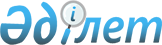 Сайрам аудандық мәслихатының 2016 жылғы 22 желтоқсандағы № 10-62/ VI "2017-2019 жылдарға арналған аудандық бюджет туралы" шешіміне өзгерістер енгізу туралы
					
			Мерзімі біткен
			
			
		
					Оңтүстiк Қазақстан облысы Сайрам аудандық мәслихатының 2017 жылғы 14 сәуірдегі № 14-98/VI шешiмi. Оңтүстiк Қазақстан облысының Әдiлет департаментiнде 2017 жылғы 19 сәуірде № 4053 болып тiркелдi. 2018 жылдың 1 қаңтарына дейін қолданыста болды
      Қазақстан Республикасының 2008 жылғы 4 желтоқсандағы Бюджет кодексінің 109 бабының 5 тармағына, 111 бабының 1 тармағына, "Қазақстан Республикасындағы жергілікті мемлекеттік басқару және өзін-өзі басқару туралы" Қазақстан Республикасының 2001 жылғы 23 қаңтардағы Заңының 6 бабының 1 тармағының 1) тармақшасына және Оңтүстік Қазақстан облыстық мәслихатының 2017 жылғы 30 наурыздағы № 11/109-VI "Оңтүстік Қазақстан облыстық мәслихатының 2016 жылғы 9 желтоқсандағы № 8/74-VI "2017-2019 жылдарға арналған облыстық бюджет туралы" шешіміне өзгерістер мен толықтыру енгізу туралы" Нормативтік құқықтық актілерді мемлекеттік тіркеу тізілімінде № 4007 тіркелген шешіміне сәйкес, Сайрам аудандық мәслихаты ШЕШІМ ҚАБЫЛДАДЫ:
      1. Сайрам аудандық мәслихатының 2016 жылғы 22 желтоқсандағы № 10-62/VІ "2017-2019 жылдарға арналған аудандық бюджет туралы" (Нормативтік құқықтық актілерді мемлекеттік тіркеу тізілімінде 3945 нөмірімен тіркелген, 2017 жылғы 6 қаңтарда "Мәртөбе" газетінде жарияланған) шешіміне мынадай өзгерістер енгізілсін:
      1 тармақ мынадай редакцияда жазылсын:
      "1. Сайрам ауданының 2017-2019 жылдарға арналған аудандық бюджеті 1, 2 және 3-қосымшаларға сәйкес, соның ішінде 2017 жылға мынадай көлемде бекiтiлсiн:
      1) кiрiстер – 26 372 591 мың теңге, оның iшiнде:
      салықтық түсiмдер – 3 043 965 мың теңге;
      салықтық емес түсiмдер – 16 483 мың теңге;
      негізгі капиталды сатудан түсетін түсімдер – 20 000 мың теңге;
      трансферттер түсiмi – 23 292 143 мың теңге;
      2) шығындар – 26 589 081 мың теңге;
      3) таза бюджеттiк кредиттеу – 1 508 мың теңге, оның ішінде:
      бюджеттік кредиттер – 17 017 мың теңге;
      бюджеттік кредиттерді өтеу – 15 509 мың теңге;
      4) қаржы активтерімен операциялар бойынша сальдо – 0, оның ішінде:
      қаржы активтерін сатып алу – 0;
      мемлекеттің қаржы активтерін сатудан түсетін түсімдер – 0;
      5) бюджет тапшылығы – - 217 998 мың теңге;
      6) бюджет тапшылығын қаржыландыру – 217 998 мың теңге, оның ішінде:
      қарыздар түсімі – 17 017 мың теңге;
      қарыздарды өтеу – 15 509 мың теңге;
      бюджет қаражатының пайдаланылатын қалдықтары – 216 490 мың теңге.".
      Көрсетілген шешімнің 1, 2, 3 қосымшалары осы шешімнің 1, 2, 3 қосымшаларына сәйкес жаңа редакцияда жазылсын.
      2. Осы шешім 2017 жылдың 1 қаңтарынан бастап қолданысқа енгізілсін. 2017 жылға арналған аудан бюджеті 2018 жылға арналған аудан бюджеті 2019 жылға арналған аудан бюджеті
					© 2012. Қазақстан Республикасы Әділет министрлігінің «Қазақстан Республикасының Заңнама және құқықтық ақпарат институты» ШЖҚ РМК
				
      Сессия төрағасы,

      аудандық мәслихаттың

      хатшысы

Ж.Сүлейменов
Сайрам аудандық мәслихатының
2017 жылғы 14 сәуірдегі
№ 14-98/VI шешіміне 1-қосымшаСайрам аудандық мәслихатының
2016 жылғы 22 желтоқсандағы
№ 10-62/VI шешіміне 1-қосымша
Санаты
Санаты
Санаты
Санаты
Сомасы, мың теңге
Сыныбы
Сыныбы
Сыныбы
Сомасы, мың теңге
Ішкі сыныбы
Ішкі сыныбы
Сомасы, мың теңге
Атауы
Сомасы, мың теңге
1
1
1
2
3
І. Кірістер
26372591
1
Салықтық түсімдер 
3043965
01
Табыс салығы
878631
2
Жеке табыс салығы
878631
03
Әлеуметтік салық 
603407
1
Әлеуметтік салық
603407
04
Меншікке салынатын салықтар
1414780
1
Мүлікке салынатын салықтар
1135577
3
Жер салығы
34357
4
Көлік құралдарына салынатын салық
242525
5
Бірыңғай жер салығы
2321
05
Тауарларға, жұмыстарға және қызметтерге салынатын iшкi салықтар
108748
2
Акциздер
43 295
3
Табиғи және басқа да ресурстарды пайдаланғаны үшiн түсетiн түсiмдер
7146
4
Кәсіпкерлік және кәсіби қызметті жүргізгені үшін алынатын алымдар
57926
5
Ойын бизнесіне салық
381
08
Заңдық мәнді іс-әрекеттерді жасағаны және (немесе) оған уәкілеттігі бар мемлекеттік органдар немесе лауазымды адамдар құжаттар бергені үшін алынатын міндетті төлемдер
38399
1
Мемлекеттік баж
38399
2
Салықтық емес түсiмдер
16483
01
Мемлекеттік меншіктен түсетін кірістер
8351
1
Мемлекеттік кәсіпорындардың таза кірісі бөлігінің түсімдері
8351
06
Басқа да салықтық емес түсімдер
8132
1
Басқа да салықтық емес түсімдер
8132
3
Негізгі капиталды сатудан түсетін түсімдер
20000
03
Жерді және материалдық емес активтерді сату
20000
1
Жерді сату
20000
4
Трансферттердің түсімдері
23292143
02
Мемлекеттік басқарудың жоғары тұрған органдарынан түсетін трансферттер
23292143
2
Облыстық бюджеттен түсетін трансферттер
23292143
Функционалдық топ
Функционалдық топ
Функционалдық топ
Функционалдық топ
Функционалдық топ
Сомасы мың теңге
Кіші функция
Кіші функция
Кіші функция
Кіші функция
Сомасы мың теңге
Бюджеттік бағдарламалардың әкiмшiсi
Бюджеттік бағдарламалардың әкiмшiсi
Бюджеттік бағдарламалардың әкiмшiсi
Сомасы мың теңге
Бағдарлама
Бағдарлама
Сомасы мың теңге
Атауы
Сомасы мың теңге
2. Шығындар
26589081
01
Жалпы сипаттағы мемлекеттiк қызметтер 
617368
1
Мемлекеттiк басқарудың жалпы функцияларын орындайтын өкiлдi, атқарушы және басқа органдар
562154
112
Аудан (облыстық маңызы бар қала) мәслихатының аппараты
33073
001
Аудан (облыстық маңызы бар қала) мәслихатының қызметін қамтамасыз ету жөніндегі қызметтер
22191
003
Мемлекеттік органның күрделі шығыстары
10882
122
Аудан (облыстық маңызы бар қала) әкімінің аппараты
132962
001
Аудан (облыстық маңызы бар қала) әкімінің қызметін қамтамасыз ету жөніндегі қызметтер
119694
003
Мемлекеттік органның күрделі шығыстары
13268
123
Қаладағы аудан, аудандық маңызы бар қала, кент, ауыл, ауылдық округ әкімінің аппараты
396119
001
Қаладағы аудан, аудандық маңызы бар қала, кент, ауыл, ауылдық округ әкімінің қызметін қамтамасыз ету жөніндегі қызметтер
267733
022
Мемлекеттік органның күрделі шығыстары
123886
032
Ведомстволық бағыныстағы мемлекеттік мекемелерінің және ұйымдарының күрделі шығыстары
4500
2
Қаржылық қызмет
5261
459
Ауданның (облыстық маңызы бар қаланың) экономика және қаржы бөлімі
5261
003
Салық салу мақсатында мүлікті бағалауды жүргізу
3424
010
Жекешелендіру, коммуналдық меншікті басқару, жекешелендіруден кейінгі қызмет және осыған байланысты дауларды реттеу
1837
9
Жалпы сипаттағы өзге де мемлекеттiк қызметтер
49953
459
Ауданның (облыстық маңызы бар қаланың) экономика және қаржы бөлімі
49953
001
Ауданның (облыстық маңызы бар қаланың) экономикалық саясаттын қалыптастыру мен дамыту, мемлекеттік жоспарлау, бюджеттік атқару және коммуналдық меншігін басқару саласындағы мемлекеттік саясатты іске асыру жөніндегі қызметтер
45046
015
Мемлекеттік органның күрделі шығыстары
4907
02
Қорғаныс
214912
1
Әскери мұқтаждар
30846
122
Аудан (облыстық маңызы бар қала) әкімінің аппараты
30846
005
Жалпыға бірдей әскери міндетті атқару шеңберіндегі іс-шаралар
30846
2
Төтенше жағдайлар жөніндегі жұмыстарды ұйымдастыру
184066
122
Аудан (облыстық маңызы бар қала) әкімінің аппараты
184066
006
Аудан (облыстық маңызы бар қала) ауқымындағы төтенше жағдайлардың алдын алу және жою
167390
007
Аудандық (қалалық) ауқымдағы дала өрттерінің, сондай-ақ мемлекеттік өртке қарсы қызмет органдары құрылмаған елдi мекендерде өрттердің алдын алу және оларды сөндіру жөніндегі іс-шаралар
16676
03
Қоғамдық тәртіп, қауіпсіздік, құқықтық, сот, қылмыстық-атқару қызметі
27537
9
Қоғамдық тәртіп және қауіпсіздік саласындағы басқа да қызметтер
27537
485
Ауданның (облыстық маңызы бар қаланың) жолаушылар көлігі және автомобиль жолдары бөлімі
27537
021
Елдi мекендерде жол қозғалысы қауiпсiздiгін қамтамасыз ету
27537
04
Бiлiм беру
18881106
1
Мектепке дейiнгi тәрбие және оқыту
2605967
123
Қаладағы аудан, аудандық маңызы бар қала, кент, ауыл, ауылдық округ әкімінің аппараты
199367
004
Мектепке дейінгі тәрбие мен оқыту ұйымдарының қызметін қамтамасыз ету
199367
464
Ауданның (облыстық маңызы бар қаланың) білім бөлімі
2406600
009
Мектепке дейінгі тәрбие мен оқыту ұйымдарының қызметін қамтамасыз ету
91613
040
Мектепке дейінгі білім беру ұйымдарында мемлекеттік білім беру тапсырысын іске асыруға
2314987
2
Бастауыш, негізгі орта және жалпы орта білім беру
15278047
123
Қаладағы аудан, аудандық маңызы бар қала, кент, ауыл, ауылдық округ әкімінің аппараты
7236
005
Ауылдық жерлерде балаларды мектепке дейін тегін алып баруды және кері алып келуді ұйымдастыру
7236
464
Ауданның (облыстық маңызы бар қаланың) білім бөлімі
11683147
003
Жалпы білім беру
11553846
006
Балаларға қосымша білім беру 
129301
467
Ауданның (облыстық маңызы бар қаланың) құрылыс бөлімі
3587664
024
Бастауыш, негізгі орта және жалпы орта білім беру объектілерін салу және реконструкциялау
3587664
4
Техникалық және кәсіптік, орта білімнен кейінгі білім беру
131476
464
Ауданның (облыстық маңызы бар қаланың) білім бөлімі
131476
018
Кәсіптік оқытуды ұйымдастыру
131476
9
Білім беру саласындағы өзге де қызметтер
865616
464
Ауданның (облыстық маңызы бар қаланың) білім бөлімі
865616
001
Жергілікті деңгейде білім беру саласындағы мемлекеттік саясатты іске асыру жөніндегі қызметтер
19188
005
Ауданның (аудандық маңызы бар қаланың) мемлекеттік білім беру мекемелер үшін оқулықтар мен оқу-әдiстемелiк кешендерді сатып алу және жеткізу
287574
012
Мемлекеттік органдардың күрделі шығыстары
4463
015
Жетім баланы (жетім балаларды) және ата-аналарының қамқорынсыз қалған баланы (балаларды) күтіп-ұстауға қамқоршыларға (қорғаншыларға) ай сайынға ақшалай қаражат төлемі
24510
022
Жетім баланы (жетім балаларды) және ата-анасының қамқорлығынсыз қалған баланы (балаларды) асырап алғаны үшін Қазақстан азаматтарына біржолғы ақша қаражатын төлеуге арналған төлемдер
511
067
Ведомстволық бағыныстағы мемлекеттік мекемелерінің және ұйымдарының күрделі шығыстары
529370
06
Әлеуметтiк көмек және әлеуметтiк қамсыздандыру
1333615
1
Әлеуметтiк қамсыздандыру
559181
451
Ауданның (облыстық маңызы бар қаланың) жұмыспен қамту және әлеуметтік бағдарламалар бөлімі
548393
005
Мемлекеттік атаулы әлеуметтік көмек
3113
016
18 жасқа дейінгі балаларға мемлекеттік жәрдемақылар
141969
025
Өрлеу жобасы бойынша келісілген қаржылай көмекті енгізу
403311
464
Ауданның (облыстық маңызы бар қаланың) білім бөлімі
10788
030
Патронат тәрбиешілерге берілген баланы (балаларды) асырап бағу 
10788
2
Әлеуметтiк көмек
645130
451
Ауданның (облыстық маңызы бар қаланың) жұмыспен қамту және әлеуметтік бағдарламалар бөлімі
617604
002
Жұмыспен қамту бағдарламасы
329025
004
Ауылдық жерлерде тұратын денсаулық сақтау, білім беру, әлеуметтік қамтамасыз ету, мәдениет, спорт және ветеринар мамандарына отын сатып алуға Қазақстан Республикасының заңнамасына сәйкес әлеуметтік көмек көрсету
8611
006
Тұрғын үйге көмек көрсету
17000
007
Жергілікті өкілетті органдардың шешімі бойынша мұқтаж азаматтардың жекелеген топтарына әлеуметтік көмек
47187
010
Үйден тәрбиеленіп оқытылатын мүгедек балаларды материалдық қамтамасыз ету
3268
014
Мұқтаж азаматтарға үйде әлеуметтiк көмек көрсету
112929
017
Мүгедектерді оңалту жеке бағдарламасына сәйкес, мұқтаж мүгедектерді міндетті гигиеналық құралдармен және ымдау тілі мамандарының қызмет көрсетуін, жеке көмекшілермен қамтамасыз ету
33885
023
Жұмыспен қамту орталықтарының қызметін қамтамасыз ету
65699
464
Ауданның (облыстық маңызы бар қаланың) білім беру бөлімі
27526
008
Жергілікті өкілді органдардың шешімі бойынша білім беру ұйымдарының күндізгі оқу нысанында оқитындар мен тәрбиеленушілерді қоғамдық көлікте (таксиден басқа) жеңілдікпен жол жүру түрінде әлеуметтік қолдау 
27526
9
Әлеуметтiк көмек және әлеуметтiк қамтамасыз ету салаларындағы өзге де қызметтер
129304
451
Ауданның (облыстық маңызы бар қаланың) жұмыспен қамту және әлеуметтік бағдарламалар бөлімі
129304
001
Жергілікті деңгейде халық үшін әлеуметтік бағдарламаларды жұмыспен қамтуды қамтамасыз етуді іске асыру саласындағы мемлекеттік саясатты іске асыру жөніндегі қызметтер 
61964
011
Жәрдемақыларды және басқа да әлеуметтік төлемдерді есептеу, төлеу мен жеткізу бойынша қызметтерге ақы төлеу
4447
021
Мемлекеттік органның күрделі шығыстары
8557
050
Қазақстан Республикасында мүгедектердің құқықтарын қамтамасыз ету және өмір сүру сапасын жақсарту жөніндегі 2012 - 2018 жылдарға арналған іс-шаралар жоспарын іске асыру
54336
07
Тұрғын үй-коммуналдық шаруашылық
2103010
1
Тұрғын үй шаруашылығы
773625
467
Ауданның (облыстық маңызы бар қаланың) құрылыс бөлімі
747139
003
Коммуналдық тұрғын үй қорының тұрғын үйін жобалау және (немесе) салу, реконструкциялау
15216
004
Инженерлік-коммуникациялық инфрақұрылымды жобалау, дамыту және (немесе) жайластыру
731923
497
Ауданның (облыстық маңызы бар қаланың) тұрғын үй- коммуналдық шаруашылық бөлімі
26486
001
Жергілікті деңгейде тұрғын үй-коммуналдық шаруашылық саласындағы мемлекеттік саясатты іске асыру бойынша қызметтер
25886
003
Мемлекеттік органның күрделі шығыстары
600
2
Коммуналдық шаруашылық
999183
497
Ауданның (облыстық маңызы бар қаланың) тұрғын үй-коммуналдық шаруашылығы бөлімі
999183
016
Сумен жабдықтау және су бұру жүйесінің жұмыс істеуі
13850
018
Қаланы және елді мекендерді абаттандыруды дамыту
542818
058
Ауылдық елді мекендердегі сумен жабдықтау және су бұру жүйелерін дамыту
442515
3
Елді-мекендерді абаттандыру
330202
497
Ауданның (облыстық маңызы бар қаланың) тұрғын үй-коммуналдық шаруашылығы бөлімі
330202
025
Елдi мекендердегі көшелердi жарықтандыру
36983
035
Елді-мекендерді абаттандыру және көгалдандыру
293219
08
Мәдениет, спорт, туризм және ақпараттық кеңістiк
840841
1
Мәдениет саласындағы қызмет
153469
123
Қаладағы аудан, аудандық маңызы бар қала, кент, ауыл, ауылдық округ әкімінің аппараты
21904
006
Жергілікті деңгейде мәдени-демалыс жұмыстарын қолдау
21904
455
Ауданның (облыстық маңызы бар қаланың) мәдениет және тілдерді дамыту бөлімі
131565
003
Мәдени-демалыс жұмысын қолдау
131565
2
Спорт
506276
465
Ауданның (облыстық маңызы бар қаланың) Дене шынықтыру және спорт бөлімі
292202
001
Жергілікті деңгейде дене шынықтыру және спорт саласындағы мемлекеттік саясатты іске асыру жөніндегі қызметтер
9359
004
Мемлекеттік органның күрделі шығыстары
 600
005
Ұлттық және бұқаралық спорт түрлерін дамыту
259132
006
Аудандық (облыстық маңызы бар қалалық) деңгейде спорттық жарыстар өткiзу
4520
007
Әртүрлi спорт түрлерi бойынша аудан (облыстық маңызы бар қала) құрама командаларының мүшелерiн дайындау және олардың облыстық спорт жарыстарына қатысуы
18591
467
Ауданның (облыстық маңызы бар қаланың) құрылыс бөлімі
214074
008
Cпорт объектілерін дамыту 
214074
3
Ақпараттық кеңiстiк
123137
455
Ауданның (облыстық маңызы бар қаланың) мәдениет және тілдерді дамыту бөлімі
97410
006
Аудандық (қалалық) кiтапханалардың жұмыс iстеуi
88571
007
Мемлекеттік тілді және Қазақстан халықтарының басқа да тілдерін дамыту
8839
456
Ауданның (облыстық маңызы бар қаланың) ішкі саясат бөлімі
25727
002
Мемлекеттік ақпараттық саясат жүргізу жөніндегі қызметтер
25727
9
Мәдениет, спорт, туризм және ақпараттық кеңiстiктi ұйымдастыру жөнiндегi өзге де қызметтер
57959
455
Ауданның (облыстық маңызы бар қаланың) мәдениет және тілдерді дамыту бөлімі
16778
001
Жергілікті деңгейде тілдерді және мәдениетті дамыту саласындағы мемлекеттік саясатты іске асыру жөніндегі қызметтер
11385
010
Мемлекеттік органның күрделі шығыстары
4557
032
Ведомстволық бағыныстағы мемлекеттік мекемелерінің және ұйымдарының күрделі шығыстары
836
456
Ауданның (облыстық маңызы бар қаланың) ішкі саясат бөлімі
41181
001
Жергілікті деңгейде ақпарат, мемлекеттілікті нығайту және азаматтардың әлеуметтік сенімділігін қалыптастыру саласында мемлекеттік саясатты іске асыру жөніндегі қызметтер
25903
003
Жастар саясаты саласында іс-шараларды іске асыру
13768
006
Мемлекеттік органның күрделі шығыстары
1070
032
Ведомстволық бағыныстағы мемлекеттік мекемелерінің және ұйымдарының күрделі шығыстары
440
09
Отын-энергетика кешенi және жер қойнауын пайдалану
1101884
9
Отын-энергетика кешені және жер қойнауын пайдалану саласындағы өзге де қызметтер
1101884
497
Ауданның (облыстық маңызы бар қаланың) тұрғын үй-коммуналдық шаруашылығы, жолаушылар көлігі және автомобиль жолдары бөлімі
1101884
038
Газ тасымалдау жүйесін дамыту 
1101884
10
Ауыл, су, орман, балық шаруашылығы, ерекше қорғалатын табиғи аумақтар, қоршаған ортаны және жануарлар дүниесін қорғау, жер қатынастары
255482
1
Ауыл шаруашылығы
241723
473
Ауданның (облыстық маңызы бар қаланың) ветеринария бөлімі
198594
001
Жергілікті деңгейде ветеринария саласындағы мемлекеттік саясатты іске асыру жөніндегі қызметтер
26532
003
Мемлекеттік органның күрделі шығыстары
4557
006
Ауру жануарларды санитарлық союды ұйымдастыру
2145
007
Қаңғыбас иттер мен мысықтарды аулауды және жоюды ұйымдастыру
5568
008
Алып қойылатын және жойылатын ауру жануарлардың, жануарлардан алынатын өнімдер мен шикізаттың құнын иелеріне өтеу
12516
009
Жануарлардың энзоотиялық аурулары бойынша ветеринариялық іс-шараларды жүргізу
29837
011
Эпизоотияға қарсы іс-шаралар жүргізу
117439
477
Ауданның (облыстық маңызы бар қаланың) ауыл шаруашылығы мен жер қатынастары бөлімі
43129
001
Жергілікті деңгейде ауыл шаруашылығы және жер қатынастары саласындағы мемлекеттік саясатты іске асыру жөніндегі қызметтер
42529
003
Мемлекеттік органның күрделі шығыстары
600
6
Жер қатынастары
5347
477
Ауданның (облыстық маңызы бар қаланың) ауыл шаруашылығы мен жер қатынастары бөлімі
5347
011
Аудандық маңызы бар қалалардың, кенттердiң, ауылдардың, ауылдық округтердiң шекарасын белгiлеу кезiнде жүргiзiлетiн жерге орналастыру
5347
9
Ауыл, су, орман, балық шаруашылығы, қоршаған ортаны қорғау және жер қатынастары саласындағы басқа да қызметтер
8412
477
Ауданның (облыстық маңызы бар қаланың) ауыл шаруашылығы мен жер қатынастары бөлімі
8412
099
Мамандардың әлеуметтік көмек көрсетуі жөніндегі шараларды іске асыру
8412
11
Өнеркәсіп, сәулет, қала құрылысы және құрылыс қызметі
102234
2
Сәулет, қала құрылысы және құрылыс қызметі
102234
467
Ауданның (облыстық маңызы бар қаланың) құрылыс бөлімі
24897
001
Жергілікті деңгейде құрылыс, сәулет және қала құрылысы саласындағы мемлекеттік саясатты іске асыру жөніндегі қызметтер
20340
017
Мемлекеттік органның күрделі шығыстары
4557
468
Ауданның (облыстық маңызы бар қаланың) сәулет және қала құрылысы бөлімі
77463
001
Жергілікті деңгейде сәулет және қала құрылысы саласындағы мемлекеттік саясатты іске асыру жөніндегі қызметтер
13215
003
Ауданың қала құрлысы даму аумағын және елді мекендердің бас жоспарлары схемаларын әзірлеу
59565
004
Мемлекеттік органның күрделі шығыстары
4557
12
Көлiк және коммуникация
628850
1
Автомобиль көлiгi
610172
485
Ауданның (облыстық маңызы бар қаланың) тұрғын үй-коммуналдық шаруашылығы, жолаушылар көлігі және автомобиль жолдары бөлімі
610172
023
Автомобиль жолдарының жұмыс істеуін қамтамасыз ету
422452
045
Аудандық маңызы бар автомобиль жолдарын және елді-мекендердің көшелерін күрделі және орташа жөндеу
187720
9
Көлiк және коммуникациялар саласындағы басқа да қызметтер
18678
485
Ауданның (облыстық маңызы бар қаланың) жолаушылар көлігі және автомобиль жолдары бөлімі
18678
001
Жергілікті деңгейде жолаушылар көлігі және автомобиль жолдары саласындағы мемлекеттік саясатты іске асыру жөніндегі қызметтер
14121
003
Мемлекеттік органның күрделі шығыстары
4557
13
Басқалар
183626
3
Кәсiпкерлiк қызметтi қолдау және бәсекелестікті қорғау
21669
469
Ауданның (облыстық маңызы бар қаланың) кәсіпкерлік бөлімі
21669
001
Жергілікті деңгейде кәсіпкерлік пен өнеркәсіпті дамыту саласындағы мемлекеттік саясатты іске асыру жөніндегі қызметтер
17112
004
Мемлекеттік органның күрделі шығыстары
4557
9
Басқалар
161957
459
Ауданның (облыстық маңызы бар қаланың) экономика және қаржы бөлімі
61000
012
Ауданның (облыстық маңызы бар қаланың) жергілікті атқарушы органының резерві
61000
497
Ауданның (облыстық маңызы бар қаланың) тұрғын үй- коммуналдық шаруашылық бөлімі
100957
043
Өңірлерді дамытудың 2020 жылға дейінгі бағдарламасы шеңберінде өңірлерді экономикалық дамытуға жәрдемдесу бойынша шараларды іске асыру
100957
14
Борышқа қызмет көрсету
8
1
Борышқа қызмет көрсету
8
459
Ауданның (облыстық маңызы бар қаланың) экономика және қаржы бөлімі
8
021
Жергілікті атқарушы органдардың облыстық бюджеттен қарыздар бойынша сыйақылар мен өзге де төлемдерді төлеу бойынша борышына қызмет көрсету 
8
15
Трансферттер
298608
1
Трансферттер
298608
459
Ауданның (облыстық маңызы бар қаланың) экономика және қаржы бөлімі
298608
006
Нысаналы пайдаланылмаған (толық пайдаланылмаған) трансферттерді қайтару
23757
051
Жергілікті өзін-өзі басқару органдарына берілетін трансферттер
271151
054
Қазақстан Республикасының Ұлттық қорынан берілетін нысаналы трансферт есебінен республикалық бюджеттен бөлінген пайдаланылмаған (түгел пайдаланылмаған) нысаналы трансферттердің сомасын қайтару
3700
3. Таза бюджеттік кредиттеу
1508
Функционалдық топ
Функционалдық топ
Функционалдық топ
Функционалдық топ
Функционалдық топ
Сомасы, мың теңге
Кіші функция
Кіші функция
Кіші функция
Кіші функция
Сомасы, мың теңге
Бюджеттік бағдарламалардың әкiмшiсi
Бюджеттік бағдарламалардың әкiмшiсi
Бюджеттік бағдарламалардың әкiмшiсi
Сомасы, мың теңге
Бағдарлама
Бағдарлама
Сомасы, мың теңге
Атауы
Сомасы, мың теңге
Бюджеттік кредиттер
17017
10
Ауыл, су, орман, балық шаруашылығы, ерекше қорғалатын табиғи аумақтар, қоршаған ортаны және жануарлар дүниесін қорғау, жер қатынастары
17017
9
Ауыл, су, орман, балық шаруашылығы, қоршаған ортаны қорғау және жер қатынастары саласындағы басқа да қызметтер
17017
477
Ауданның (облыстық маңызы бар қаланың) ауыл шаруашылығы мен жер қатынастары бөлімі
17017
004
Мамандарды әлеуметтік қолдау шараларын іске асыру үшін бюджеттік кредиттер
17017
Санаты
Санаты
Санаты
Санаты
Санаты
Сомасы, мың теңге
Сыныбы
Сыныбы
Сыныбы
Сыныбы
Сомасы, мың теңге
Ішкі сыныбы
Ішкі сыныбы
Ішкі сыныбы
Сомасы, мың теңге
Атауы
Бюджеттік кредиттерді өтеу
15509
5
Бюджеттік кредиттерді өтеу
15509
01
Бюджеттік кредиттерді өтеу
15509
1
Мемлекеттік бюджеттен берілген бюджеттік кредиттерді өтеу
6 290
4
Облыстық бюджеттен берілген пайдаланылмаған бюджеттік кредиттерді аудандардың (облыстық маңызы бар қалалардың) бюджеттерінен қайтару
9219
4. Қаржы активтерімен операциялар бойынша сальдо
0
Функционалдық топ 
Функционалдық топ 
Функционалдық топ 
Функционалдық топ 
Функционалдық топ 
Сомасы, мың теңге
Кіші функция
Кіші функция
Кіші функция
Кіші функция
Сомасы, мың теңге
Бюджеттік бағдарламалардың әкiмшiсi
Бюджеттік бағдарламалардың әкiмшiсi
Бюджеттік бағдарламалардың әкiмшiсi
Сомасы, мың теңге
Бағдарлама
Бағдарлама
Сомасы, мың теңге
Атауы
Сомасы, мың теңге
Қаржы активтерін сатып алу 
0
Санаты
Санаты
Санаты
Санаты
Санаты
Сомасы, мың теңге
Сыныбы
Сыныбы
Сыныбы
Сыныбы
Сомасы, мың теңге
Ішкі сыныбы
Ішкі сыныбы
Ішкі сыныбы
Сомасы, мың теңге
Атауы
6
Мемлекеттің қаржы активтерін сатудан түсетін түсімдер
0
01
Мемлекеттің қаржы активтерін сатудан түсетін түсімдер
0
01
Қаржы активтерін ел ішінде сатудан түсетін түсімдер
0
5. Бюджет тапшылығы (профициті)
-217998
6. Бюджет тапшылығын қаржыландыру (профицитін пайдалану)
217998
Санаты
Санаты
Санаты
Санаты
Санаты
Сомасы мың теңге
Сыныбы
Сыныбы
Сыныбы
Сыныбы
Сомасы мың теңге
Ішкі сыныбы
Ішкі сыныбы
Ішкі сыныбы
Сомасы мың теңге
Атауы
7
Қарыздар түсімі
17017
01
Мемлекеттік ішкі қарыздар
17017
02
Қарыз алу келісім-шарттары
17017
Функционалдық топ
Функционалдық топ
Функционалдық топ
Функционалдық топ
Функционалдық топ
Сомасы мың теңге
Кіші функция
Кіші функция
Кіші функция
Кіші функция
Сомасы мың теңге
Бюджеттік бағдарламалардың әкiмшiсi
Бюджеттік бағдарламалардың әкiмшiсi
Бюджеттік бағдарламалардың әкiмшiсi
Сомасы мың теңге
Бағдарлама
Бағдарлама
Сомасы мың теңге
Атауы
Сомасы мың теңге
16
Қарыздарды өтеу
15509
1
Қарыздарды өтеу
15509
459
Ауданның (облыстық маңызы бар қаланың) экономика және қаржы бөлімі
15509
005
Жергілікті атқарушы органның жоғары тұрған бюджет алдындағы борышын өтеу
6290
022
Жергілікті бюджеттен бөлінген пайдаланылмаған бюджеттік кредиттерді қайтару
9219
Санаты
Санаты
Санаты
Санаты
Санаты
Сомасы мың теңге
Сыныбы
Сыныбы
Сыныбы
Сыныбы
Сомасы мың теңге
Ішкі сыныбы
Ішкі сыныбы
Ішкі сыныбы
Сомасы мың теңге
Атауы
8
Бюджет қаражатының пайдаланылатын қалдықтары
216190
01
Бюджет қаражаты қалдықтары
216190
1
Бюджет қаражатының бос қалдықтары
216190Сайрам аудандық мәслихатының
2017 жылғы 14 сәуірдегі
№ 14-98/VI шешіміне 2-қосымшаСайрам аудандық мәслихатының
2016 жылғы 22 желтоқсандағы
№ 10-62/VI шешіміне 2-қосымша
Санаты
Санаты
Санаты
Санаты
Сомасы, мың теңге
Сыныбы
Сыныбы
Сыныбы
Сомасы, мың теңге
Ішкі сыныбы
Ішкі сыныбы
Сомасы, мың теңге
Атауы
Сомасы, мың теңге
І. Кірістер
24491783
1
Салықтық түсімдер 
3174465
01
Табыс салығы
887801
2
Жеке табыс салығы
887801
03
Әлеуметтік салық 
618413
1
Әлеуметтік салық
618413
04
Меншікке салынатын салықтар
1512220
1
Мүлікке салынатын салықтар
1214502
3
Жер салығы
35732
4
Көлік құралдарына салынатын салық
259502
5
Бірыңғай жер салығы
2484
05
Тауарларға, жұмыстарға және қызметтерге салынатын iшкi салықтар
114944
2
Акциздер
44910
3
Табиғи және басқа да ресурстарды пайдаланғаны үшiн түсетiн түсiмдер
7646
4
Кәсіпкерлік және кәсіби қызметті жүргізгені үшін алынатын алымдар
61980
5
Ойын бизнесіне салық
408
08
Заңдық мәнді іс-әрекеттерді жасағаны және (немесе) оған уәкілеттігі бар мемлекеттік органдар немесе лауазымды адамдар құжаттар бергені үшін алынатын міндетті төлемдер
41087
1
Мемлекеттік баж
41087
2
Салықтық емес түсiмдер
17637
01
Мемлекеттік меншіктен түсетін кірістер
8936
1
Мемлекеттік кәсіпорындардың таза кірісі бөлігінің түсімдері
8936
06
Басқа да салықтық емес түсімдер
8701
1
Басқа да салықтық емес түсімдер
8701
3
Негізгі капиталды сатудан түсетін түсімдер
10000
03
Жерді және материалдық емес активтерді сату
10000
1
Жерді сату
10000
4
Трансферттердің түсімдері
21289681
02
Мемлекеттік басқарудың жоғары тұрған органдарынан түсетін трансферттер
21289681
2
Облыстық бюджеттен түсетін трансферттер
21289681
Функционалдық топ
Функционалдық топ
Функционалдық топ
Функционалдық топ
Функционалдық топ
Сомасы мың теңге
Кіші функция
Кіші функция
Кіші функция
Кіші функция
Сомасы мың теңге
Бюджеттік бағдарламалардың әкiмшiсi
Бюджеттік бағдарламалардың әкiмшiсi
Бюджеттік бағдарламалардың әкiмшiсi
Сомасы мың теңге
Бағдарлама
Бағдарлама
Сомасы мың теңге
Атауы
Сомасы мың теңге
2. Шығындар
24491783
01
Жалпы сипаттағы мемлекеттiк қызметтер 
502463
1
Мемлекеттiк басқарудың жалпы функцияларын орындайтын өкiлдi, атқарушы және басқа органдар
448100
112
Аудан (облыстық маңызы бар қала) мәслихатының аппараты
24257
001
Аудан (облыстық маңызы бар қала) мәслихатының қызметін қамтамасыз ету жөніндегі қызметтер
23615
003
Мемлекеттік органның күрделі шығыстары
642
122
Аудан (облыстық маңызы бар қала) әкімінің аппараты
128520
001
Аудан (облыстық маңызы бар қала) әкімінің қызметін қамтамасыз ету жөніндегі қызметтер
127878
003
Мемлекеттік органның күрделі шығыстары
642
123
Қаладағы аудан, аудандық маңызы бар қала, кент, ауыл, ауылдық округ әкімінің аппараты
295323
001
Қаладағы аудан, аудандық маңызы бар қала, кент, ауыл, ауылдық округ әкімінің қызметін қамтамасыз ету жөніндегі қызметтер
288261
022
Мемлекеттік органның күрделі шығыстары
7062
2
Қаржылық қызмет
5630
459
Ауданның (облыстық маңызы бар қаланың) экономика және қаржы бөлімі
5630
003
Салық салу мақсатында мүлікті бағалауды жүргізу
3664
010
Жекешелендіру, коммуналдық меншікті басқару, жекешелендіруден кейінгі қызмет және осыған байланысты дауларды реттеу
1966
9
Жалпы сипаттағы өзге де мемлекеттiк қызметтер
48733
459
Ауданның (облыстық маңызы бар қаланың) экономика және қаржы бөлімі
48733
001
Ауданның (облыстық маңызы бар қаланың) экономикалық саясаттын қалыптастыру мен дамыту, мемлекеттік жоспарлау, бюджеттік атқару және коммуналдық меншігін басқару саласындағы мемлекеттік саясатты іске асыру жөніндегі қызметтер
48091
015
Мемлекеттік органның күрделі шығыстары
642
02
Қорғаныс
237733
1
Әскери мұқтаждар
33079
122
Аудан (облыстық маңызы бар қала) әкімінің аппараты
33079
005
Жалпыға бірдей әскери міндетті атқару шеңберіндегі іс-шаралар
33079
2
Төтенше жағдайлар жөніндегі жұмыстарды ұйымдастыру
204654
122
Аудан (облыстық маңызы бар қала) әкімінің аппараты
204654
006
Аудан (облыстық маңызы бар қала) ауқымындағы төтенше жағдайлардың алдын алу және жою
186811
007
Аудандық (қалалық) ауқымдағы дала өрттерінің, сондай-ақ мемлекеттік өртке қарсы қызмет органдары құрылмаған елдi мекендерде өрттердің алдын алу және оларды сөндіру жөніндегі іс-шаралар
17843
03
Қоғамдық тәртіп, қауіпсіздік, құқықтық, сот, қылмыстық-атқару қызметі
53714
9
Қоғамдық тәртіп және қауіпсіздік саласындағы басқа да қызметтер
53714
485
Ауданның (облыстық маңызы бар қаланың) жолаушылар көлігі және автомобиль жолдары бөлімі
53714
021
Елдi мекендерде жол қозғалысы қауiпсiздiгін қамтамасыз ету
53714
04
Бiлiм беру
17836069
1
Мектепке дейiнгi тәрбие және оқыту
2991786
123
Қаладағы аудан, аудандық маңызы бар қала, кент, ауыл, ауылдық округ әкімінің аппараты
213356
004
Мектепке дейінгі тәрбие мен оқыту ұйымдарының қызметін қамтамасыз ету
213356
464
Ауданның (облыстық маңызы бар қаланың) білім бөлімі
2778430
009
Мектепке дейінгі тәрбие мен оқыту ұйымдарының қызметін қамтамасыз ету
90157
040
Мектепке дейінгі білім беру ұйымдарында мемлекеттік білім беру тапсырысын іске асыруға
2688273
2
Бастауыш, негізгі орта және жалпы орта білім беру
13575445
123
Қаладағы аудан, аудандық маңызы бар қала, кент, ауыл, ауылдық округ әкімінің аппараты
7743
005
Ауылдық жерлерде балаларды мектепке дейін тегін алып баруды және кері алып келуді ұйымдастыру
7743
464
Ауданның (облыстық маңызы бар қаланың) білім бөлімі
12554637
003
Жалпы білім беру
12421605
006
Балаларға қосымша білім беру 
133032
467
Ауданның (облыстық маңызы бар қаланың) құрылыс бөлімі
1013065
024
Бастауыш, негізгі орта және жалпы орта білім беру объектілерін салу және реконструкциялау
1013065
4
Техникалық және кәсіптік, орта білімнен кейінгі білім беру
140671
464
Ауданның (облыстық маңызы бар қаланың) білім бөлімі
140671
018
Кәсіптік оқытуды ұйымдастыру
140671
9
Білім беру саласындағы өзге де қызметтер
1128167
464
Ауданның (облыстық маңызы бар қаланың) білім бөлімі
1128167
001
Жергілікті деңгейде білім беру саласындағы мемлекеттік саясатты іске асыру жөніндегі қызметтер
20640
005
Ауданның (аудандық маңызы бар қаланың) мемлекеттік білім беру мекемелер үшін оқулықтар мен оқу-әдiстемелiк кешендерді сатып алу және жеткізу
307704
012
Мемлекеттік органдардың күрделі шығыстары
642
015
Жетім баланы (жетім балаларды) және ата-аналарының қамқорынсыз қалған баланы (балаларды) күтіп-ұстауға қамқоршыларға (қорғаншыларға) ай сайынға ақшалай қаражат төлемі
26226
022
Жетім баланы (жетім балаларды) және ата-анасының қамқорлығынсыз қалған баланы (балаларды) асырап алғаны үшін Қазақстан азаматтарына біржолғы ақша қаражатын төлеуге арналған төлемдер
546
067
Ведомстволық бағыныстағы мемлекеттік мекемелерінің және ұйымдарының күрделі шығыстары
772409
06
Әлеуметтiк көмек және әлеуметтiк қамсыздандыру
789937
1
Әлеуметтiк қамсыздандыру
347339
451
Ауданның (облыстық маңызы бар қаланың) жұмыспен қамту және әлеуметтік бағдарламалар бөлімі
336262
005
Мемлекеттік атаулы әлеуметтік көмек
5573
016
18 жасқа дейінгі балаларға мемлекеттік жәрдемақылар
170418
025
Өрлеу жобасы бойынша келісілген қаржылай көмекті енгізу
160271
464
Ауданның (облыстық маңызы бар қаланың) білім бөлімі
11077
030
Патронат тәрбиешілерге берілген баланы (балаларды) асырап бағу 
11077
2
Әлеуметтiк көмек
372865
451
Ауданның (облыстық маңызы бар қаланың) жұмыспен қамту және әлеуметтік бағдарламалар бөлімі
339677
002
Жұмыспен қамту бағдарламасы
32295
004
Ауылдық жерлерде тұратын денсаулық сақтау, білім беру, әлеуметтік қамтамасыз ету, мәдениет, спорт және ветеринар мамандарына отын сатып алуға Қазақстан Республикасының заңнамасына сәйкес әлеуметтік көмек көрсету
9386
006
Тұрғын үйге көмек көрсету
23568
007
Жергілікті өкілетті органдардың шешімі бойынша мұқтаж азаматтардың жекелеген топтарына әлеуметтік көмек
44048
010
Үйден тәрбиеленіп оқытылатын мүгедек балаларды материалдық қамтамасыз ету
3497
014
Мұқтаж азаматтарға үйде әлеуметтiк көмек көрсету
120834
017
Мүгедектерді оңалту жеке бағдарламасына сәйкес, мұқтаж мүгедектерді міндетті гигиеналық құралдармен және ымдау тілі мамандарының қызмет көрсетуін, жеке көмекшілермен қамтамасыз ету
36411
023
Жұмыспен қамту орталықтарының қызметін қамтамасыз ету
69638
464
Ауданның (облыстық маңызы бар қаланың) білім беру бөлімі
33188
008
Жергілікті өкілді органдардың шешімі бойынша білім беру ұйымдарының күндізгі оқу нысанында оқитындар мен тәрбиеленушілерді қоғамдық көлікте (таксиден басқа) жеңілдікпен жол жүру түрінде әлеуметтік қолдау 
33188
9
Әлеуметтiк көмек және әлеуметтiк қамтамасыз ету салаларындағы өзге де қызметтер
69733
451
Ауданның (облыстық маңызы бар қаланың) жұмыспен қамту және әлеуметтік бағдарламалар бөлімі
69733
001
Жергілікті деңгейде халық үшін әлеуметтік бағдарламаларды жұмыспен қамтуды қамтамасыз етуді іске асыру саласындағы мемлекеттік саясатты іске асыру жөніндегі қызметтер 
64333
011
Жәрдемақыларды және басқа да әлеуметтік төлемдерді есептеу, төлеу мен жеткізу бойынша қызметтерге ақы төлеу
4758
021
Мемлекеттік органның күрделі шығыстары
642
07
Тұрғын үй-коммуналдық шаруашылық
2111325
1
Тұрғын үй шаруашылығы
377633
467
Ауданның (облыстық маңызы бар қаланың) құрылыс бөлімі
349380
003
Коммуналдық тұрғын үй қорының тұрғын үйін жобалау және (немесе) салу, реконструкциялау
40000
004
Инженерлік-коммуникациялық инфрақұрылымды жобалау, дамыту және (немесе) жайластыру
309380
497
Ауданның (облыстық маңызы бар қаланың) тұрғын үй- коммуналдық шаруашылық бөлімі
28253
001
Жергілікті деңгейде тұрғын үй-коммуналдық шаруашылық саласындағы мемлекеттік саясатты іске асыру бойынша қызметтер
27611
003
Мемлекеттік органның күрделі шығыстары
642
2
Коммуналдық шаруашылық
1381701
497
Ауданның (облыстық маңызы бар қаланың) тұрғын үй-коммуналдық шаруашылығы бөлімі
1381701
016
Сумен жабдықтау және су бұру жүйесінің жұмыс істеуі
14820
018
Қаланы және елді мекендерді абаттандыруды дамыту
300620
058
Ауылдық елді мекендердегі сумен жабдықтау және су бұру жүйелерін дамыту
1066261
3
Елді-мекендерді абаттандыру
351991
497
Ауданның (облыстық маңызы бар қаланың) тұрғын үй-коммуналдық шаруашылығы бөлімі
351991
025
Елдi мекендердегі көшелердi жарықтандыру
36523
035
Елді-мекендерді абаттандыру және көгалдандыру
315468
08
Мәдениет, спорт, туризм және ақпараттық кеңістiк
788350
1
Мәдениет саласындағы қызмет
161612
123
Қаладағы аудан, аудандық маңызы бар қала, кент, ауыл, ауылдық округ әкімінің аппараты
23466
006
Жергілікті деңгейде мәдени-демалыс жұмыстарын қолдау
23466
455
Ауданның (облыстық маңызы бар қаланың) мәдениет және тілдерді дамыту бөлімі
138146
003
Мәдени-демалыс жұмысын қолдау
138146
2
Спорт
440090
465
Ауданның (облыстық маңызы бар қаланың) Дене шынықтыру және спорт бөлімі
265831
001
Жергілікті деңгейде дене шынықтыру және спорт саласындағы мемлекеттік саясатты іске асыру жөніндегі қызметтер
9994
004
Мемлекеттік органның күрделі шығыстары
 642
005
Ұлттық және бұқаралық спорт түрлерін дамыту
229887
006
Аудандық (облыстық маңызы бар қалалық) деңгейде спорттық жарыстар өткiзу
5416
007
Әртүрлi спорт түрлерi бойынша аудан (облыстық маңызы бар қала) құрама командаларының мүшелерiн дайындау және олардың облыстық спорт жарыстарына қатысуы
19892
467
Ауданның (облыстық маңызы бар қаланың) құрылыс бөлімі
174259
008
Cпорт объектілерін дамыту 
174259
3
Ақпараттық кеңiстiк
129813
455
Ауданның (облыстық маңызы бар қаланың) мәдениет және тілдерді дамыту бөлімі
98974
006
Аудандық (қалалық) кiтапханалардың жұмыс iстеуi
89743
007
Мемлекеттік тілді және Қазақстан халықтарының басқа да тілдерін дамыту
9231
456
Ауданның (облыстық маңызы бар қаланың) ішкі саясат бөлімі
30839
002
Мемлекеттік ақпараттық саясат жүргізу жөніндегі қызметтер
30839
9
Мәдениет, спорт, туризм және ақпараттық кеңiстiктi ұйымдастыру жөнiндегi өзге де қызметтер
56835
455
Ауданның (облыстық маңызы бар қаланың) мәдениет және тілдерді дамыту бөлімі
12906
001
Жергілікті деңгейде тілдерді және мәдениетті дамыту саласындағы мемлекеттік саясатты іске асыру жөніндегі қызметтер
12264
010
Мемлекеттік органның күрделі шығыстары
642
456
Ауданның (облыстық маңызы бар қаланың) ішкі саясат бөлімі
43929
001
Жергілікті деңгейде ақпарат, мемлекеттілікті нығайту және азаматтардың әлеуметтік сенімділігін қалыптастыру саласында мемлекеттік саясатты іске асыру жөніндегі қызметтер
28056
003
Жастар саясаты саласында іс-шараларды іске асыру
14728
006
Мемлекеттік органның күрделі шығыстары
1145
09
Отын-энергетика кешенi және жер қойнауын пайдалану
776318
9
Отын-энергетика кешені және жер қойнауын пайдалану саласындағы өзге де қызметтер
776318
497
Ауданның (облыстық маңызы бар қаланың) тұрғын үй-коммуналдық шаруашылығы, жолаушылар көлігі және автомобиль жолдары бөлімі
776318
038
Газ тасымалдау жүйесін дамыту 
776318
10
Ауыл, су, орман, балық шаруашылығы, ерекше қорғалатын табиғи аумақтар, қоршаған ортаны және жануарлар дүниесін қорғау, жер қатынастары
259503
1
Ауыл шаруашылығы
250502
473
Ауданның (облыстық маңызы бар қаланың) ветеринария бөлімі
212438
001
Жергілікті деңгейде ветеринария саласындағы мемлекеттік саясатты іске асыру жөніндегі қызметтер
29306
003
Мемлекеттік органның күрделі шығыстары
642
006
Ауру жануарларды санитарлық союды ұйымдастыру
2296
007
Қаңғыбас иттер мен мысықтарды аулауды және жоюды ұйымдастыру
5958
008
Алып қойылатын және жойылатын ауру жануарлардың, жануарлардан алынатын өнімдер мен шикізаттың құнын иелеріне өтеу
12516
009
Жануарлардың энзоотиялық аурулары бойынша ветеринариялық іс-шараларды жүргізу
33264
011
Эпизоотияға қарсы іс-шаралар жүргізу
128456
477
Ауданның (облыстық маңызы бар қаланың) ауыл шаруашылығы мен жер қатынастары бөлімі
38064
001
Жергілікті деңгейде ауыл шаруашылығы және жер қатынастары саласындағы мемлекеттік саясатты іске асыру жөніндегі қызметтер
37422
003
Мемлекеттік органның күрделі шығыстары
642
9
Ауыл, су, орман, балық шаруашылығы, қоршаған ортаны қорғау және жер қатынастары саласындағы басқа да қызметтер
9001
477
Ауданның (облыстық маңызы бар қаланың) ауыл шаруашылығы мен жер қатынастары бөлімі
9001
099
Мамандардың әлеуметтік көмек көрсетуі жөніндегі шараларды іске асыру
9001
11
Өнеркәсіп, сәулет, қала құрылысы және құрылыс қызметі
38965
2
Сәулет, қала құрылысы және құрылыс қызметі
38965
467
Ауданның (облыстық маңызы бар қаланың) құрылыс бөлімі
24065
001
Жергілікті деңгейде құрылыс, сәулет және қала құрылысы саласындағы мемлекеттік саясатты іске асыру жөніндегі қызметтер
23423
017
Мемлекеттік органның күрделі шығыстары
642
468
Ауданның (облыстық маңызы бар қаланың) сәулет және қала құрылысы бөлімі
14990
001
Жергілікті деңгейде сәулет және қала құрылысы саласындағы мемлекеттік саясатты іске асыру жөніндегі қызметтер
14258
004
Мемлекеттік органның күрделі шығыстары
642
12
Көлiк және коммуникация
616865
1
Автомобиль көлiгi
600981
485
Ауданның (облыстық маңызы бар қаланың) тұрғын үй-коммуналдық шаруашылығы, жолаушылар көлігі және автомобиль жолдары бөлімі
600981
023
Автомобиль жолдарының жұмыс істеуін қамтамасыз ету
400000
045
Аудандық маңызы бар автомобиль жолдарын және елді-мекендердің көшелерін күрделі және орташа жөндеу
200981
9
Көлiк және коммуникациялар саласындағы басқа да қызметтер
15884
485
Ауданның (облыстық маңызы бар қаланың) жолаушылар көлігі және автомобиль жолдары бөлімі
15884
001
Жергілікті деңгейде жолаушылар көлігі және автомобиль жолдары саласындағы мемлекеттік саясатты іске асыру жөніндегі қызметтер
15242
003
Мемлекеттік органның күрделі шығыстары
642
13
Басқалар
190400
3
Кәсiпкерлiк қызметтi қолдау және бәсекелестікті қорғау
18376
469
Ауданның (облыстық маңызы бар қаланың) кәсіпкерлік бөлімі
18376
001
Жергілікті деңгейде кәсіпкерлік пен өнеркәсіпті дамыту саласындағы мемлекеттік саясатты іске асыру жөніндегі қызметтер
17734
004
Мемлекеттік органның күрделі шығыстары
642
9
Басқалар
172024
459
Ауданның (облыстық маңызы бар қаланың) экономика және қаржы бөлімі
64000
012
Ауданның (облыстық маңызы бар қаланың) жергілікті атқарушы органының резерві
64000
497
Ауданның (облыстық маңызы бар қаланың) тұрғын үй- коммуналдық шаруашылық бөлімі
108024
043
Өңірлерді дамытудың 2020 жылға дейінгі бағдарламасы шеңберінде өңірлерді экономикалық дамытуға жәрдемдесу бойынша шараларды іске асыру
108024
14
Борышқа қызмет көрсету
9
1
Борышқа қызмет көрсету
9
459
Ауданның (облыстық маңызы бар қаланың) экономика және қаржы бөлімі
9
021
Жергілікті атқарушы органдардың облыстық бюджеттен қарыздар бойынша сыйақылар мен өзге де төлемдерді төлеу бойынша борышына қызмет көрсету 
9
15
Трансферттер
290132
1
Трансферттер
290132
459
Ауданның (облыстық маңызы бар қаланың) экономика және қаржы бөлімі
290132
051
Жергілікті өзін-өзі басқару органдарына берілетін трансферттер
290132
3. Таза бюджеттік кредиттеу
0
Функционалдық топ
Функционалдық топ
Функционалдық топ
Функционалдық топ
Функционалдық топ
Сомасы, мың теңге
Кіші функция
Кіші функция
Кіші функция
Кіші функция
Сомасы, мың теңге
Бюджеттік бағдарламалардың әкiмшiсi
Бюджеттік бағдарламалардың әкiмшiсi
Бюджеттік бағдарламалардың әкiмшiсi
Сомасы, мың теңге
Бағдарлама
Бағдарлама
Сомасы, мың теңге
Атауы
Сомасы, мың теңге
Бюджеттік кредиттер
0
10
Ауыл, су, орман, балық шаруашылығы, ерекше қорғалатын табиғи аумақтар, қоршаған ортаны және жануарлар дүниесін қорғау, жер қатынастары
0
9
Ауыл, су, орман, балық шаруашылығы, қоршаған ортаны қорғау және жер қатынастары саласындағы басқа да қызметтер
0
477
Ауданның (облыстық маңызы бар қаланың) ауыл шаруашылығы мен жер қатынастары бөлімі
0
004
Мамандарды әлеуметтік қолдау шараларын іске асыру үшін бюджеттік кредиттер
0
Санаты
Санаты
Санаты
Санаты
Санаты
Сомасы, мың теңге
Сыныбы
Сыныбы
Сыныбы
Сыныбы
Сомасы, мың теңге
Ішкі сыныбы
Ішкі сыныбы
Ішкі сыныбы
Сомасы, мың теңге
Ерекшелігі
Ерекшелігі
Сомасы, мың теңге
Атауы
Бюджеттік кредиттерді өтеу
0
5
Бюджеттік кредиттерді өтеу
0
01
Бюджеттік кредиттерді өтеу
0
1
Мемлекеттік бюджеттен берілген бюджеттік кредиттерді өтеу
0
4. Қаржы активтерімен операциялар бойынша сальдо
0
Функционалдық топ 
Функционалдық топ 
Функционалдық топ 
Функционалдық топ 
Функционалдық топ 
Сомасы, мың теңге
Кіші функция
Кіші функция
Кіші функция
Кіші функция
Сомасы, мың теңге
Бюджеттік бағдарламалардың әкiмшiсi
Бюджеттік бағдарламалардың әкiмшiсi
Бюджеттік бағдарламалардың әкiмшiсi
Сомасы, мың теңге
Бағдарлама
Бағдарлама
Сомасы, мың теңге
Атауы
Сомасы, мың теңге
Қаржы активтерін сатып алу 
0
Санаты
Санаты
Санаты
Санаты
Санаты
Сомасы, мың теңге
Сыныбы
Сыныбы
Сыныбы
Сыныбы
Сомасы, мың теңге
Ішкі сыныбы
Ішкі сыныбы
Ішкі сыныбы
Сомасы, мың теңге
Ерекшелігі
Ерекшелігі
Сомасы, мың теңге
Атауы
6
Мемлекеттің қаржы активтерін сатудан түсетін түсімдер
0
01
Мемлекеттің қаржы активтерін сатудан түсетін түсімдер
0
01
Қаржы активтерін ел ішінде сатудан түсетін түсімдер
0
5. Бюджет тапшылығы (профициті)
0
6. Бюджет тапшылығын қаржыландыру (профицитін пайдалану)
0
Санаты
Санаты
Санаты
Санаты
Санаты
Сомасы мың теңге
Сыныбы
Сыныбы
Сыныбы
Сыныбы
Сомасы мың теңге
Ішкі сыныбы
Ішкі сыныбы
Ішкі сыныбы
Сомасы мың теңге
Ерекшелігі
Ерекшелігі
Сомасы мың теңге
Атауы
7
Қарыздар түсімі
0
01
Мемлекеттік ішкі қарыздар
0
02
Қарыз алу келісім-шарттары
0
Функционалдық топ
Функционалдық топ
Функционалдық топ
Функционалдық топ
Функционалдық топ
Сомасы мың теңге
Кіші функция
Кіші функция
Кіші функция
Кіші функция
Сомасы мың теңге
Бюджеттік бағдарламалардың әкiмшiсi
Бюджеттік бағдарламалардың әкiмшiсi
Бюджеттік бағдарламалардың әкiмшiсi
Сомасы мың теңге
Бағдарлама
Бағдарлама
Сомасы мың теңге
Атауы
Сомасы мың теңге
16
Қарыздарды өтеу
0
1
Қарыздарды өтеу
0
459
Ауданның (облыстық маңызы бар қаланың) экономика және қаржы бөлімі
0
005
Жергілікті атқарушы органның жоғары тұрған бюджет алдындағы борышын өтеу
0
Санаты
Санаты
Санаты
Санаты
Санаты
Сомасы мың теңге
Сыныбы
Сыныбы
Сыныбы
Сыныбы
Сомасы мың теңге
Ішкі сыныбы
Ішкі сыныбы
Ішкі сыныбы
Сомасы мың теңге
Ерекшелігі
Ерекшелігі
Сомасы мың теңге
Атауы
8
Бюджет қаражатының пайдаланылатын қалдықтары
0
01
Бюджет қаражаты қалдықтары
0
1
Бюджет қаражатының бос қалдықтары
0Сайрам аудандық мәслихатының
2017 жылғы 14 сәуірдегі
№ 14-98/VI шешіміне 3-қосымшаСайрам аудандық мәслихатының
2016 жылғы 22 желтоқсандағы
№ 10-62/VI шешіміне 3-қосымша
Санаты
Санаты
Санаты
Санаты
Сомасы, мың теңге
Сыныбы
Сыныбы
Сыныбы
Сомасы, мың теңге
Ішкі сыныбы
Ішкі сыныбы
Сомасы, мың теңге
Атауы
Сомасы, мың теңге
1
2
3
І. Кірістер
30727596
1
Салықтық түсімдер 
3324348
01
Табыс салығы
904333
2
Жеке табыс салығы
904333
03
Әлеуметтік салық 
637130
1
Әлеуметтік салық
637130
04
Меншікке салынатын салықтар
1617360
1
Мүлікке салынатын салықтар
1299403
3
Жер салығы
37634
4
Көлік құралдарына салынатын салық
277666
5
Бірыңғай жер салығы
2657
05
Тауарларға, жұмыстарға және қызметтерге салынатын iшкi салықтар
121562
2
Акциздер
46625
3
Табиғи және басқа да ресурстарды пайдаланғаны үшiн түсетiн түсiмдер
8181
4
Кәсіпкерлік және кәсіби қызметті жүргізгені үшін алынатын алымдар
66320
5
Ойын бизнесіне салық
436
08
Заңдық мәнді іс-әрекеттерді жасағаны және (немесе) оған уәкілеттігі бар мемлекеттік органдар немесе лауазымды адамдар құжаттар бергені үшін алынатын міндетті төлемдер
43963
1
Мемлекеттік баж
43963
2
Салықтық емес түсiмдер
18871
01
Мемлекеттік меншіктен түсетін кірістер
9561
1
Мемлекеттік кәсіпорындардың таза кірісі бөлігінің түсімдері
9561
06
Басқа да салықтық емес түсімдер
9310
1
Басқа да салықтық емес түсімдер
9310
3
Негізгі капиталды сатудан түсетін түсімдер
10000
03
Жерді және материалдық емес активтерді сату
10000
1
Жерді сату
10000
4
Трансферттердің түсімдері
27374377
02
Мемлекеттік басқарудың жоғары тұрған органдарынан түсетін трансферттер
27374377
2
Облыстық бюджеттен түсетін трансферттер
27374377
Функционалдық топ
Функционалдық топ
Функционалдық топ
Функционалдық топ
Функционалдық топ
Сомасы мың теңге
Кіші функция
Кіші функция
Кіші функция
Кіші функция
Сомасы мың теңге
Бюджеттік бағдарламалардың әкiмшiсi
Бюджеттік бағдарламалардың әкiмшiсi
Бюджеттік бағдарламалардың әкiмшiсi
Сомасы мың теңге
Бағдарлама
Бағдарлама
Сомасы мың теңге
Атауы
Сомасы мың теңге
2. Шығындар
30727596
01
Жалпы сипаттағы мемлекеттiк қызметтер 
517836
1
Мемлекеттiк басқарудың жалпы функцияларын орындайтын өкiлдi, атқарушы және басқа органдар
461469
112
Аудан (облыстық маңызы бар қала) мәслихатының аппараты
25051
001
Аудан (облыстық маңызы бар қала) мәслихатының қызметін қамтамасыз ету жөніндегі қызметтер
24364
003
Мемлекеттік органның күрделі шығыстары
687
122
Аудан (облыстық маңызы бар қала) әкімінің аппараты
133042
001
Аудан (облыстық маңызы бар қала) әкімінің қызметін қамтамасыз ету жөніндегі қызметтер
132355
003
Мемлекеттік органның күрделі шығыстары
687
123
Қаладағы аудан, аудандық маңызы бар қала, кент, ауыл, ауылдық округ әкімінің аппараты
303376
001
Қаладағы аудан, аудандық маңызы бар қала, кент, ауыл, ауылдық округ әкімінің қызметін қамтамасыз ету жөніндегі қызметтер
295820
022
Мемлекеттік органның күрделі шығыстары
7556
2
Қаржылық қызмет
6023
459
Ауданның (облыстық маңызы бар қаланың) экономика және қаржы бөлімі
6023
003
Салық салу мақсатында мүлікті бағалауды жүргізу
3920
010
Жекешелендіру, коммуналдық меншікті басқару, жекешелендіруден кейінгі қызмет және осыған байланысты дауларды реттеу
2103
9
Жалпы сипаттағы өзге де мемлекеттiк қызметтер
50344
459
Ауданның (облыстық маңызы бар қаланың) экономика және қаржы бөлімі
50344
001
Ауданның (облыстық маңызы бар қаланың) экономикалық саясаттын қалыптастыру мен дамыту, мемлекеттік жоспарлау, бюджеттік атқару және коммуналдық меншігін басқару саласындағы мемлекеттік саясатты іске асыру жөніндегі қызметтер
49657
015
Мемлекеттік органның күрделі шығыстары
687
02
Қорғаныс
315117
1
Әскери мұқтаждар
34306
122
Аудан (облыстық маңызы бар қала) әкімінің аппараты
34306
005
Жалпыға бірдей әскери міндетті атқару шеңберіндегі іс-шаралар
34306
2
Төтенше жағдайлар жөніндегі жұмыстарды ұйымдастыру
280811
122
Аудан (облыстық маңызы бар қала) әкімінің аппараты
280811
006
Аудан (облыстық маңызы бар қала) ауқымындағы төтенше жағдайлардың алдын алу және жою
261719
007
Аудандық (қалалық) ауқымдағы дала өрттерінің, сондай-ақ мемлекеттік өртке қарсы қызмет органдары құрылмаған елдi мекендерде өрттердің алдын алу және оларды сөндіру жөніндегі іс-шаралар
19092
03
Қоғамдық тәртіп, қауіпсіздік, құқықтық, сот, қылмыстық-атқару қызметі
57474
9
Қоғамдық тәртіп және қауіпсіздік саласындағы басқа да қызметтер
57474
485
Ауданның (облыстық маңызы бар қаланың) жолаушылар көлігі және автомобиль жолдары бөлімі
57474
021
Елдi мекендерде жол қозғалысы қауiпсiздiгін қамтамасыз ету
57474
04
Бiлiм беру
20162503
1
Мектепке дейiнгi тәрбие және оқыту
3472393
123
Қаладағы аудан, аудандық маңызы бар қала, кент, ауыл, ауылдық округ әкімінің аппараты
217824
004
Мектепке дейінгі тәрбие мен оқыту ұйымдарының қызметін қамтамасыз ету
218724
464
Ауданның (облыстық маңызы бар қаланың) білім бөлімі
3254569
009
Мектепке дейінгі тәрбие мен оқыту ұйымдарының қызметін қамтамасыз ету
93383
040
Мектепке дейінгі білім беру ұйымдарында мемлекеттік білім беру тапсырысын іске асыруға
3161186
2
Бастауыш, негізгі орта және жалпы орта білім беру
15368246
123
Қаладағы аудан, аудандық маңызы бар қала, кент, ауыл, ауылдық округ әкімінің аппараты
8284
005
Ауылдық жерлерде балаларды мектепке дейін тегін алып баруды және кері алып келуді ұйымдастыру
8284
464
Ауданның (облыстық маңызы бар қаланың) білім бөлімі
12908982
003
Жалпы білім беру
12772712
006
Балаларға қосымша білім беру 
136270
467
Ауданның (облыстық маңызы бар қаланың) құрылыс бөлімі
2450980
024
Бастауыш, негізгі орта және жалпы орта білім беру объектілерін салу және реконструкциялау
2450980
4
Техникалық және кәсіптік, орта білімнен кейінгі білім беру
143462
464
Ауданның (облыстық маңызы бар қаланың) білім бөлімі
143462
018
Кәсіптік оқытуды ұйымдастыру
143462
9
Білім беру саласындағы өзге де қызметтер
1178402
464
Ауданның (облыстық маңызы бар қаланың) білім бөлімі
1172402
001
Жергілікті деңгейде білім беру саласындағы мемлекеттік саясатты іске асыру жөніндегі қызметтер
21202
005
Ауданның (аудандық маңызы бар қаланың) мемлекеттік білім беру мекемелер үшін оқулықтар мен оқу-әдiстемелiк кешендерді сатып алу және жеткізу
329243
012
Мемлекеттік органдардың күрделі шығыстары
687
015
Жетім баланы (жетім балаларды) және ата-аналарының қамқорынсыз қалған баланы (балаларды) күтіп-ұстауға қамқоршыларға (қорғаншыларға) ай сайынға ақшалай қаражат төлемі
28062
022
Жетім баланы (жетім балаларды) және ата-анасының қамқорлығынсыз қалған баланы (балаларды) асырап алғаны үшін Қазақстан азаматтарына біржолғы ақша қаражатын төлеуге арналған төлемдер
585
067
Ведомстволық бағыныстағы мемлекеттік мекемелерінің және ұйымдарының күрделі шығыстары
798623
06
Әлеуметтiк көмек және әлеуметтiк қамсыздандыру
836955
1
Әлеуметтiк қамсыздандыру
374707
451
Ауданның (облыстық маңызы бар қаланың) жұмыспен қамту және әлеуметтік бағдарламалар бөлімі
363321
005
Мемлекеттік атаулы әлеуметтік көмек
6075
016
18 жасқа дейінгі балаларға мемлекеттік жәрдемақылар
185756
025
Өрлеу жобасы бойынша келісілген қаржылай көмекті енгізу
171490
464
Ауданның (облыстық маңызы бар қаланың) білім бөлімі
11386
030
Патронат тәрбиешілерге берілген баланы (балаларды) асырап бағу 
11386
2
Әлеуметтiк көмек
390332
451
Ауданның (облыстық маңызы бар қаланың) жұмыспен қамту және әлеуметтік бағдарламалар бөлімі
354821
002
Жұмыспен қамту бағдарламасы
34555
004
Ауылдық жерлерде тұратын денсаулық сақтау, білім беру, әлеуметтік қамтамасыз ету, мәдениет, спорт және ветеринар мамандарына отын сатып алуға Қазақстан Республикасының заңнамасына сәйкес әлеуметтік көмек көрсету
10231
006
Тұрғын үйге көмек көрсету
25689
007
Жергілікті өкілетті органдардың шешімі бойынша мұқтаж азаматтардың жекелеген топтарына әлеуметтік көмек
47131
010
Үйден тәрбиеленіп оқытылатын мүгедек балаларды материалдық қамтамасыз ету
3741
014
Мұқтаж азаматтарға үйде әлеуметтiк көмек көрсету
123202
017
Мүгедектерді оңалту жеке бағдарламасына сәйкес, мұқтаж мүгедектерді міндетті гигиеналық құралдармен және ымдау тілі мамандарының қызмет көрсетуін, жеке көмекшілермен қамтамасыз ету
38960
023
Жұмыспен қамту орталықтарының қызметін қамтамасыз ету
71312
464
Ауданның (облыстық маңызы бар қаланың) білім беру бөлімі
35511
008
Жергілікті өкілді органдардың шешімі бойынша білім беру ұйымдарының күндізгі оқу нысанында оқитындар мен тәрбиеленушілерді қоғамдық көлікте (таксиден басқа) жеңілдікпен жол жүру түрінде әлеуметтік қолдау 
35511
9
Әлеуметтiк көмек және әлеуметтiк қамтамасыз ету салаларындағы өзге де қызметтер
71916
451
Ауданның (облыстық маңызы бар қаланың) жұмыспен қамту және әлеуметтік бағдарламалар бөлімі
71916
001
Жергілікті деңгейде халық үшін әлеуметтік бағдарламаларды жұмыспен қамтуды қамтамасыз етуді іске асыру саласындағы мемлекеттік саясатты іске асыру жөніндегі қызметтер 
66138
011
Жәрдемақыларды және басқа да әлеуметтік төлемдерді есептеу, төлеу мен жеткізу бойынша қызметтерге ақы төлеу
5091
021
Мемлекеттік органның күрделі шығыстары
687
07
Тұрғын үй-коммуналдық шаруашылық
5129108
1
Тұрғын үй шаруашылығы
459087
467
Ауданның (облыстық маңызы бар қаланың) құрылыс бөлімі
430000
003
Коммуналдық тұрғын үй қорының тұрғын үйін жобалау және (немесе) салу, реконструкциялау
40000
004
Инженерлік-коммуникациялық инфрақұрылымды жобалау, дамыту және (немесе) жайластыру
390000
497
Ауданның (облыстық маңызы бар қаланың) тұрғын үй- коммуналдық шаруашылық бөлімі
29087
001
Жергілікті деңгейде тұрғын үй-коммуналдық шаруашылық саласындағы мемлекеттік саясатты іске асыру бойынша қызметтер
28400
003
Мемлекеттік органның күрделі шығыстары
687
2
Коммуналдық шаруашылық
4293390
497
Ауданның (облыстық маңызы бар қаланың) тұрғын үй-коммуналдық шаруашылығы бөлімі
4293390
016
Сумен жабдықтау және су бұру жүйесінің жұмыс істеуі
15857
058
Ауылдық елді мекендердегі сумен жабдықтау және су бұру жүйелерін дамыту
4277533
3
Елді-мекендерді абаттандыру
376631
497
Аудандық (облыстық маңызы бар қаланың) тұрғын үй-коммуналдық шаруашылық бөлімі
376631
025
Елдi мекендердегі көшелердi жарықтандыру
39080
035
Елді-мекендерді абаттандыру және көгалдандыру
337551
08
Мәдениет, спорт, туризм және ақпараттық кеңістiк
715672
1
Мәдениет саласындағы қызмет
166058
123
Қаладағы аудан, аудандық маңызы бар қала, кент, ауыл, ауылдық округ әкімінің аппараты
23894
006
Жергілікті деңгейде мәдени-демалыс жұмыстарын қолдау
23894
455
Ауданның (облыстық маңызы бар қаланың) мәдениет және тілдерді дамыту бөлімі
142164
003
Мәдени-демалыс жұмысын қолдау
142164
2
Спорт
355492
465
Ауданның (облыстық маңызы бар қаланың) Дене шынықтыру және спорт бөлімі
274724
001
Жергілікті деңгейде дене шынықтыру және спорт саласындағы мемлекеттік саясатты іске асыру жөніндегі қызметтер
10299
004
Мемлекеттік органның күрделі шығыстары
 687
005
Ұлттық және бұқаралық спорт түрлерін дамыту
236658
006
Аудандық (облыстық маңызы бар қалалық) деңгейде спорттық жарыстар өткiзу
5795
007
Әртүрлi спорт түрлерi бойынша аудан (облыстық маңызы бар қала) құрама командаларының мүшелерiн дайындау және олардың облыстық спорт жарыстарына қатысуы
21285
467
Ауданның (облыстық маңызы бар қаланың) құрылыс бөлімі
80768
008
Cпорт объектілерін дамыту 
80768
3
Ақпараттық кеңiстiк
134888
455
Ауданның (облыстық маңызы бар қаланың) мәдениет және тілдерді дамыту бөлімі
101890
006
Аудандық (қалалық) кiтапханалардың жұмыс iстеуi
92351
007
Мемлекеттік тілді және Қазақстан халықтарының басқа да тілдерін дамыту
9539
456
Ауданның (облыстық маңызы бар қаланың) ішкі саясат бөлімі
32988
002
Мемлекеттік ақпараттық саясат жүргізу жөніндегі қызметтер
32988
9
Мәдениет, спорт, туризм және ақпараттық кеңiстiктi ұйымдастыру жөнiндегi өзге де қызметтер
59234
455
Ауданның (облыстық маңызы бар қаланың) мәдениет және тілдерді дамыту бөлімі
13378
001
Жергілікті деңгейде тілдерді және мәдениетті дамыту саласындағы мемлекеттік саясатты іске асыру жөніндегі қызметтер
12691
010
Мемлекеттік органның күрделі шығыстары
687
456
Ауданның (облыстық маңызы бар қаланың) ішкі саясат бөлімі
45856
001
Жергілікті деңгейде ақпарат, мемлекеттілікті нығайту және азаматтардың әлеуметтік сенімділігін қалыптастыру саласында мемлекеттік саясатты іске асыру жөніндегі қызметтер
29287
003
Жастар саясаты саласында іс-шараларды іске асыру
15344
006
Мемлекеттік органның күрделі шығыстары
1225
09
Отын-энергетика кешенi және жер қойнауын пайдалану
1535407
9
Отын-энергетика кешені және жер қойнауын пайдалану саласындағы өзге де қызметтер
1535407
497
Ауданның (облыстық маңызы бар қаланың) тұрғын үй-коммуналдық шаруашылығы, жолаушылар көлігі және автомобиль жолдары бөлімі
1535407
038
Газ тасымалдау жүйесін дамыту 
1535407
10
Ауыл, су, орман, балық шаруашылығы, ерекше қорғалатын табиғи аумақтар, қоршаған ортаны және жануарлар дүниесін қорғау, жер қатынастары
281034
1
Ауыл шаруашылығы
271403
473
Ауданның (облыстық маңызы бар қаланың) ветеринария бөлімі
232038
001
Жергілікті деңгейде ветеринария саласындағы мемлекеттік саясатты іске асыру жөніндегі қызметтер
30230
003
Мемлекеттік органның күрделі шығыстары
687
006
Ауру жануарларды санитарлық союды ұйымдастыру
2456
007
Қаңғыбас иттер мен мысықтарды аулауды және жоюды ұйымдастыру
6375
008
Алып қойылатын және жойылатын ауру жануарлардың, жануарлардан алынатын өнімдер мен шикізаттың құнын иелеріне өтеу
12516
009
Жануарлардың энзоотиялық аурулары бойынша ветеринариялық іс-шараларды жүргізу
36986
011
Эпизоотияға қарсы іс-шаралар жүргізу
142788
477
Ауданның (облыстық маңызы бар қаланың) ауыл шаруашылығы мен жер қатынастары бөлімі
39365
001
Жергілікті деңгейде ауыл шаруашылығы және жер қатынастары саласындағы мемлекеттік саясатты іске асыру жөніндегі қызметтер
38678
003
Мемлекеттік органның күрделі шығыстары
687
477
Ауданның (облыстық маңызы бар қаланың) ауыл шаруашылығы мен жер қатынастары бөлімі
9631
011
Аудандық маңызы бар қалалардың, кенттердiң, ауылдардың, ауылдық округтердiң шекарасын белгiлеу кезiнде жүргiзiлетiн жерге орналастыру
9631
9
Ауыл, су, орман, балық шаруашылығы, қоршаған ортаны қорғау және жер қатынастары саласындағы басқа да қызметтер
40104
477
Ауданның (облыстық маңызы бар қаланың) ауыл шаруашылығы мен жер қатынастары бөлімі
40104
099
Мамандардың әлеуметтік көмек көрсетуі жөніндегі шараларды іске асыру
40104
11
Өнеркәсіп, сәулет, қала құрылысы және құрылыс қызметі
40104
2
Сәулет, қала құрылысы және құрылыс қызметі
40104
467
Ауданның (облыстық маңызы бар қаланың) құрылыс бөлімі
24713
001
Жергілікті деңгейде құрылыс, сәулет және қала құрылысы саласындағы мемлекеттік саясатты іске асыру жөніндегі қызметтер
24026
017
Мемлекеттік органның күрделі шығыстары
687
468
Ауданның (облыстық маңызы бар қаланың) сәулет және қала құрылысы бөлімі
15391
001
Жергілікті деңгейде сәулет және қала құрылысы саласындағы мемлекеттік саясатты іске асыру жөніндегі қызметтер
14704
003
Мемлекеттік органның күрделі шығыстары
687
12
Көлiк және коммуникация
624401
1
Автомобиль көлiгi
608040
485
Ауданның (облыстық маңызы бар қаланың) тұрғын үй-коммуналдық шаруашылығы, жолаушылар көлігі және автомобиль жолдары бөлімі
608040
023
Автомобиль жолдарының жұмыс істеуін қамтамасыз ету
400000
045
Аудандық маңызы бар автомобиль жолдарын және елді-мекендердің көшелерін күрделі және орташа жөндеу
208040
9
Көлiк және коммуникациялар саласындағы басқа да қызметтер
16361
485
Ауданның (облыстық маңызы бар қаланың) жолаушылар көлігі және автомобиль жолдары бөлімі
16361
001
Жергілікті деңгейде жолаушылар көлігі және автомобиль жолдары саласындағы мемлекеттік саясатты іске асыру жөніндегі қызметтер
15674
003
Мемлекеттік органның күрделі шығыстары
201535
13
Басқалар
201535
3
Кәсiпкерлiк қызметтi қолдау және бәсекелестікті қорғау
189949
469
Ауданның (облыстық маңызы бар қаланың) кәсіпкерлік бөлімі
189949
001
Жергілікті деңгейде кәсіпкерлік пен өнеркәсіпті дамыту саласындағы мемлекеттік саясатты іске асыру жөніндегі қызметтер
18262
004
Мемлекеттік органның күрделі шығыстары
687
9
Басқалар
182586
459
Ауданның (облыстық маңызы бар қаланың) экономика және қаржы бөлімі
67000
012
Ауданның (облыстық маңызы бар қаланың) жергілікті атқарушы органының резерві
67000
497
Ауданның (облыстық маңызы бар қаланың) тұрғын үй- коммуналдық шаруашылық бөлімі
115586
043
Өңірлерді дамытудың 2020 жылға дейінгі бағдарламасы шеңберінде өңірлерді экономикалық дамытуға жәрдемдесу бойынша шараларды іске асыру
115586
14
Борышқа қызмет көрсету
9
1
Борышқа қызмет көрсету
9
459
Ауданның (облыстық маңызы бар қаланың) экономика және қаржы бөлімі
9
021
Жергілікті атқарушы органдардың облыстық бюджеттен қарыздар бойынша сыйақылар мен өзге де төлемдерді төлеу бойынша борышына қызмет көрсету 
9
15
Трансферттер
310441
1
Трансферттер
310441
459
Ауданның (облыстық маңызы бар қаланың) экономика және қаржы бөлімі
310441
051
Жергілікті өзін-өзі басқару органдарына берілетін трансферттер
310441
3. Таза бюджеттік кредиттеу
0
Функционалдық топ
Функционалдық топ
Функционалдық топ
Функционалдық топ
Функционалдық топ
Сомасы, мың теңге
Кіші функция
Кіші функция
Кіші функция
Кіші функция
Сомасы, мың теңге
Бюджеттік бағдарламалардың әкiмшiсi
Бюджеттік бағдарламалардың әкiмшiсi
Бюджеттік бағдарламалардың әкiмшiсi
Сомасы, мың теңге
Бағдарлама
Бағдарлама
Сомасы, мың теңге
Атауы
Сомасы, мың теңге
Бюджеттік кредиттер
0
10
Ауыл, су, орман, балық шаруашылығы, ерекше қорғалатын табиғи аумақтар, қоршаған ортаны және жануарлар дүниесін қорғау, жер қатынастары
0
9
Ауыл, су, орман, балық шаруашылығы, қоршаған ортаны қорғау және жер қатынастары саласындағы басқа да қызметтер
0
477
Ауданның (облыстық маңызы бар қаланың) ауыл шаруашылығы мен жер қатынастары бөлімі
0
004
Мамандарды әлеуметтік қолдау шараларын іске асыру үшін бюджеттік кредиттер
0
Санаты
Санаты
Санаты
Санаты
Санаты
Сомасы, мың теңге
Сыныбы
Сыныбы
Сыныбы
Сыныбы
Сомасы, мың теңге
Ішкі сыныбы
Ішкі сыныбы
Ішкі сыныбы
Сомасы, мың теңге
Ерекшелігі
Ерекшелігі
Сомасы, мың теңге
Атауы
Бюджеттік кредиттерді өтеу
0
5
Бюджеттік кредиттерді өтеу
0
01
Бюджеттік кредиттерді өтеу
0
1
Мемлекеттік бюджеттен берілген бюджеттік кредиттерді өтеу
0
4. Қаржы активтерімен операциялар бойынша сальдо
0
Функционалдық топ 
Функционалдық топ 
Функционалдық топ 
Функционалдық топ 
Функционалдық топ 
Сомасы, мың теңге
Кіші функция
Кіші функция
Кіші функция
Кіші функция
Сомасы, мың теңге
Бюджеттік бағдарламалардың әкiмшiсi
Бюджеттік бағдарламалардың әкiмшiсi
Бюджеттік бағдарламалардың әкiмшiсi
Сомасы, мың теңге
Бағдарлама
Бағдарлама
Сомасы, мың теңге
Атауы
Сомасы, мың теңге
Қаржы активтерін сатып алу 
0
Санаты
Санаты
Санаты
Санаты
Санаты
Сомасы, мың теңге
Сыныбы
Сыныбы
Сыныбы
Сыныбы
Сомасы, мың теңге
Ішкі сыныбы
Ішкі сыныбы
Ішкі сыныбы
Сомасы, мың теңге
Ерекшелігі
Ерекшелігі
Сомасы, мың теңге
Атауы
6
Мемлекеттің қаржы активтерін сатудан түсетін түсімдер
0
01
Мемлекеттің қаржы активтерін сатудан түсетін түсімдер
0
01
Қаржы активтерін ел ішінде сатудан түсетін түсімдер
0
5. Бюджет тапшылығы (профициті)
0
6. Бюджет тапшылығын қаржыландыру (профицитін пайдалану)
0
Санаты
Санаты
Санаты
Санаты
Санаты
Сомасы мың теңге
Сыныбы
Сыныбы
Сыныбы
Сыныбы
Сомасы мың теңге
Ішкі сыныбы
Ішкі сыныбы
Ішкі сыныбы
Сомасы мың теңге
Ерекшелігі
Ерекшелігі
Сомасы мың теңге
Атауы
7
Қарыздар түсімі
0
01
Мемлекеттік ішкі қарыздар
0
02
Қарыз алу келісім-шарттары
0
Ауданның (облыстық маңызы бар қаланың) жергілікті атқарушы органы алатын қарыздар
0
Функционалдық топ
Функционалдық топ
Функционалдық топ
Функционалдық топ
Функционалдық топ
Сомасы мың теңге
Кіші функция
Кіші функция
Кіші функция
Кіші функция
Сомасы мың теңге
Бюджеттік бағдарламалардың әкiмшiсi
Бюджеттік бағдарламалардың әкiмшiсi
Бюджеттік бағдарламалардың әкiмшiсi
Сомасы мың теңге
Бағдарлама
Бағдарлама
Сомасы мың теңге
Атауы
Сомасы мың теңге
16
Қарыздарды өтеу
0
1
Қарыздарды өтеу
0
459
Ауданның (облыстық маңызы бар қаланың) экономика және қаржы бөлімі
0
005
Жергілікті атқарушы органның жоғары тұрған бюджет алдындағы борышын өтеу
0
Санаты
Санаты
Санаты
Санаты
Санаты
Сомасы мың теңге
Сыныбы
Сыныбы
Сыныбы
Сыныбы
Сомасы мың теңге
Ішкі сыныбы
Ішкі сыныбы
Ішкі сыныбы
Сомасы мың теңге
Ерекшелігі
Ерекшелігі
Сомасы мың теңге
Атауы
8
Бюджет қаражатының пайдаланылатын қалдықтары
0
01
Бюджет қаражаты қалдықтары
0
1
Бюджет қаражатының бос қалдықтары
0